Муниципальное бюджетное учреждение дополнительного образования детей«Центр внешкольной работы»Методическая разработкатуристического мероприятия«Открытие зимнего туристического сезона»(в закрытых помещениях)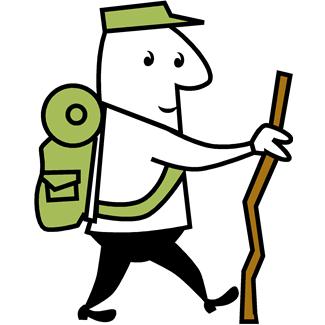 МетодистКаракулькина Юлия Викторовна 1-я кв. категорияг. Арзамас2012 г.«Открытие зимнего туристического сезона»(в закрытых помещениях)Цель: Туристическое мероприятие, посвященное открытию зимнего туристского сезона проводится с целью пропаганды и популяризации различных видов туризма, спортивного ориентирования и краеведения, как важного средства физического, морального и нравственного воспитания среди обучающихся.Задачи: Способствовать развитию туристских навыков среди обучающихся;содействовать гармоничному физическому развитию ребенка и профилактике правонарушений;выработке умений использовать туристические навыки для укрепления здоровья, противостояния стрессам;формированию общественных и личностных представлений о престижности разносторонней физической подготовки;закреплению потребности в регулярных занятиях физической культурой и избранным видом туризма;формированию адекватной самооценки личности, нравственного самосознания, мировоззрения, коллективизма;развитию навыков ЗОЖ целеустремленности, уверенности, выдержки, самообладания.Участники: В мероприятии принимают участие обучающиеся  МБОУ ДОД ЦВР туристско-краеведческих объединений МБОУ ДОД ЦВР со своим руководителем и учащиеся ГБОУ СПО АКТТ, состоящие на профучете в ПДН г. Арзамаса. Состав команды – не менее 5 человек и 1 руководитель, по следующим возрастным группам:Мальчики и девочки:до 2001 г.р.1998-2000 г.р.1995-1997 г.р.К участию в спортивных состязаниях допускаются учащиеся, по состоянию здоровья, допущенные к занятиям по физической культуре, прошедшие инструктаж по ТБ (с фиксированием в журнал).Время и место проведения.Учебно-тренировочные соревнования, посвященные открытию зимнего туристического сезона, проводятся 20 января в спортивном зале МБОУ ДОД ЦВР. Участникам при себе иметь спортивную форму, спортивную обувь.Прибытие  в МБОУ ДОД ЦВР –  09.30.Начало соревнований в 10.00. Оборудование: Система страховочная -                                 8 шт.;Веревки -                                                           2 шт.;Карабины -                                                        30 шт.;Каски -                                                                  8 шт.;Аптечка -                                                               1 шт.;Секундомер электронный -                              2 шт.;Стол -                                                                         2 шт.;Стулья -                                                                    10 шт.;Фотоаппарат -                                                          1 шт.;Музыкальный центр -                                            1 шт.;Спортивное бревно -                                                1 шт;         Грамоты участникам -                                            определяются по предварительной    заявке педагоговСувениры и сладкие призы   -                                 по смете.Оформление информационного стенда: Педагог - организаторПравила поведения в спортивном зале, скалодроме во время проведения  соревнований;Инструктаж по т/б Ответственный за организацию и проведение:Педагог-организатор: Карпов С.А.Подготовительный этап: План подготовки учебно-тренировочных соревнований, посвященных открытию зимнего туристического сезона.На Судейской коллегии педагогическим коллективом утверждается план проведения  учебно-тренировочных соревнований, место и сроки проведения, распределяются обязанности.По итогам Судейской коллегии директор пишет приказ по МБОУ ДОД ЦВР о проведении учебно-тренировочных соревнований, с указанием должностных обязанностей каждого педагога на день проведения мероприятия.Пишется положение «Об учебно-тренировочных соревнованиях, посвященных открытию зимнего туристического сезона».Собирается актив и представители от каждого объединения участника мероприятия, на котором знакомят с положением о  «Об учебно-тренировочных соревнованиях, посвященных открытию зимнего туристического сезона». Даются рекомендации по подготовке, назначаются дни тренировок и консультаций.Педагогом-организатором и педагогами ДО готовится инвентарь и спортивный зал. Педагоги ДО организуют и подготавливают команды.В назначенный день дети собираются в МБОУ ДОД ЦВР. Проводится инструктаж по ТБ, педагогом ДО, (с фиксированием в журнал).По окончании соревнований проводится торжественное закрытие и награждение победителей (участников), обучающиеся  организованно покидают место соревнований.Награждение:Победители в каждом виде программы награждаются почетными грамотами. Победители в абсолютном первенстве – грамотами и сладкими призами.Все участники награждаются сладкими призами.Ход мероприятия:Встреча участников и их сопровождение   9.30Педагог-организатор                                                                                                                                                                                               Торжественное открытие 10.00.Директор  МБОУ ДОД ЦВР- Особое место занимает туристическая деятельность и традиционный учебно-тренировочные соревнования, посвященные открытию зимнего туристического сезона. Эти мероприятия способствуют развитию таких качеств, как личная инициатива и взаимная выручка, настойчивость, сила воли и высокая дисциплинированность. Пребывание на свежем воздухе, воздействие солнца и дозированных физических нагрузок, разнообразие впечатлений нормализуют деятельность центральной нервной системы, восстанавливают силы, повышают работоспособность. Ежегодные учебно-тренировочные соревнования, посвященные открытию зимнего туристического сезона, можно назвать культовым мероприятием, его с нетерпением ждут и взрослые и дети.  Выступление педагога – организатора (Гл.судья соревнований)Приветствие             - Здравствуйте!!! Добрый день дорогие друзья! Мы приветствуем вас в стенах Центра внешкольной работы, который вот уже не первый год, собирает друзей для того, чтобы провести ежегодные учебно-тренировочные соревнования, посвященные открытию зимнего туристического сезона, для вас энергичных, творческих, спортивных, увлечённых ребят – юных туристов…………..Сообщает программу соревнований.Перед стартом капитан каждой команды  сдает рапорт (………).  «Команда, в одну шеренгу стройся!  Равняйся! Смирно!  - Товарищ главный судья! Туристическая команда объединения  «,,,,,, » , руководитель ,,,,,,,,,,для прохождения учебно-тренировочных соревнований, посвященных открытию зимнего туристического сезона прибыла в количестве 5 человек. Рапорт сдавал капитан команды…..».  -     ………..СТАРТ  УТС - 10.10 1. этап. СКАЛОДРОМ Судья……Подъем по стенке, с учетом времени.Первыми стартует младшая группа, затем средняя и старшая. В каждой возрастной группе учитывается лучший результат у девочек и мальчиков.2.этап. ТУРПОЛОСАСудья……Все этапы проходятся без потери самостраховки.Стартует младшая группа.1 этап. «Навесная переправа».Переправа с «одного берега на другой» (условная граница отмечена стульями). 2 этап. «Маятник».При помощи маятниковой веревки переправиться по бревну.3 этап. «Стенка».Подъем по стенке скалодрома.4 этап. «Траверс»Движение по условной скале , в горизонтальном положении.Стартует средняя группа.1 этап. «Стенка»Подъем по стенке скалодрома.2 этап. «Траверс»Движение по условной скале, в горизонтальном положении.3 этап. «Параллельная  переправа».Участник переправляется по параллельным веревкам, с одной стороны зала на другую. Двигаться следует приставным шагом по нижней веревке, держась за верхнюю, используя страховочную систему.4 этап. «Спуск по наклонной переправе».Движение вниз по веревке, в горизонтальном положенииСтартует старшая группа.1 этап. «Подъем»Движение вверх по веревке, в горизонтальном положении.2 этап. «Траверс»Движение по условной скале, в горизонтальном положении.3 этап. «Параллельная  переправа».Участник переправляется по параллельным веревкам, с одной стороны зала на другую. Двигаться следует приставным шагом по нижней веревке, держась за верхнюю, используя страховочную систему.4 этап. «Спуск по наклонной переправе».Движение вниз по веревке, в горизонтальном положении. В каждой возрастной группе учитывается лучший результат у девочек и мальчиков.12.00 – Награждение подведение итогов.Награждаются  участники, занявшие I, II, III места (показавшие лучшее время в каждой возрастной группе среди мальчиков и девочек).Вручаются грамоты и призы.